La semaine du 8 au 12 juin 2020Présentation orale d’un animal de mon choix** An example for the lion is indicated below each question to help.  The example is to help with the sentence structure.Mon animal : _______________________________________________Ex : L’animal que j’ai choisi est le lion.L’habitat de mon animal : __________________________________________________________________________________________________________________________Ex : L’habitat du lion est la savane, en Afrique.  Dans la savane il fait chaud et c’est sec.Ce que mon animal mange : __________________________________________________________________________________________________________________________Ex : Le lion mange des gros animaux, comme les zèbres et les gazelles.Qu’est-ce que ton animal ressemble?__________________________________________________________________________________________________________________________Ex : Mon animal est gros.  Il a quatre pattes et il est brun.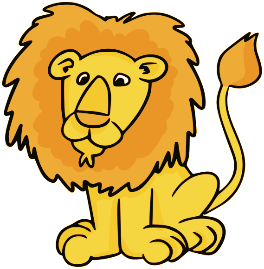 